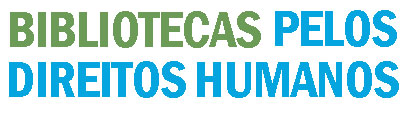 Este checklist tem como objetivo apoiar as discussões nas Associações de Bibliotecas e Bibliotecas sobre Liberdade Intelectual. Com base na Declaração da IFLA de 1999, ele examina as diferentes maneiras pelas quais de uma forma bem ampla a liberdade intelectual afeta as bibliotecas, bem como o trabalho das bibliotecas e dos próprios bibliotecários podem defendê-la e promovê-la.Existem três conjuntos de perguntas, focados no seu país, sua associação de bibliotecários e sua(s) biblioteca(s). Para cada pergunta, responda em uma escala de 1 a 5, onde:1 = Concordo Totalmente2 = Concordo3 = Neutro4 = Discordo5 = Discordo TotalmenteEste checklist não pretende levar à comparação entre países (ou associações ou bibliotecas). No entanto, analisa, no caso de pontuações mais altas, identificar onde valeria a pena desenvolver materiais de advocacy ou trabalhar para aperfeiçoar a prática interna.Existem diferentes maneiras de usá-lo:Analisar o checklist individualmente. Quais são os principais desafios no seu país?Formar um grupo de discussão dentro da sua associação ou instituição para discutir e concordar com as respostas às perguntas. Se houver opiniões diferentes, fale sobre elas - pode ser uma boa oportunidade para aprender.Usar o checklist como base para coletar evidências – leis, práticas, informes – sobre o atual estado da liberdade intelectual.Usar o checklist para identificar onde você e seus colegas podem desenvolver ferramentas ou orientações, ou onde seria útil para a IFLA fazê-lo.Nos conte como você se saiu!1. Seu País2. Sua Associação de Bibliotecas3. Suas BibliotecasQuestãoPontos1A. A lei no seu país (inclusive em nível regional/estadual) protege o direito à Liberdade de expressão, bem como a liberdade de buscar, receber e compartilhar informação.1B. Os cidadãos no seu país têm efetivamente direito de acesso à informação pública ou governamental (pelo menos quando as preocupações com a privacidade não prevalecem).1C. Não há nenhuma restrição injustificável – incluindo as de agentes não-governamentais – na habilidade das pessoas expressarem suas opiniões livremente.1D. Não há nenhuma restrição injustificável – incluindo as de agentes governamentais – na habilidade das pessoas expressarem suas opiniões livremente.1E. A lei do seu país garante proteção adequada à privacidade dos dados pessoais dos indivíduos. 1F. Grupos com maior risco de não poder usufruir de seus direitos fundamentais de acesso à informação, liberdade de expressão e privacidade se beneficiam de proteções e apoio para evitar que isso aconteça.1G. As bibliotecas do seu país não estão sujeitas a limitações políticas, morais ou de religião, quanto aos livros que podem adquirir e emprestar.1H. As bibliotecas do seu país são vistas como espaços onde as pessoas podem compartilhar livremente informações e aprendizados.QuestãoPontos2A. Sua associação de bibliotecas possui um código de ética abrangente e atualizado que destaca a liberdade intelectual como um princípio básico.2B. Sua associação de bibliotecas promove a liberdade intelectual, incluindo o direito de liberdade de acesso à informação e liberdade de expressão.2C. Sua associação de bibliotecas possui um código de ética que define padrões para proteger os usuários contra invasões injustificadas em sua privacidade, tanto pelas próprias bibliotecas quanto por terceiros.QuestãoPontos3A. As bibliotecas do seu país não compartilham a identidade dos usuários ou os materiais que eles usam com terceiros sem consentimento.3B. As bibliotecas do seu país possuem uma forte compreensão do impacto na privacidade nas diferentes formas de gerenciar os dados pessoais armazenados sobre os usuários.3C. As bibliotecas do seu país fornecem aos usuários suporte à formação contínua.3D. As bibliotecas do seu país fornecem aos usuários suporte no desenvolvimento de competências informacionais.3E. As bibliotecas do seu país apoiam o desenvolvimento cultural, inclusive de grupos de diversidade.3F. Bibliotecários e profissionais da informação no seu país auxiliam os usuários a tomarem melhores decisões por meio da informação.3G. As Bibliotecas no seu país apoiam os valores de inclusão e respeito igualitário para todos os usuários.3H. As coleções das bibliotecas no seu país refletem a pluralidade e diversidade da sociedade.3I. As bibliotecas no seu país ajudam a proteger os valores democráticos básicos e os direitos civis universais.3J. As bibliotecas do seu país disponibilizam materiais, instalações e serviços de forma igualitária para todos.3K. Os valores profissionais dos bibliotecários e profissionais da informação incluem a responsabilidade de defender a liberdade intelectual.